Record keeping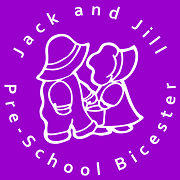 5.1 Children’s recordsPolicy statementThere are record keeping systems in place that meet legal requirements; means of storing and sharing that information take place within the framework of the Data Protection Act and the Human Rights Act.This policy and procedure is taken in conjunction with the Confidentiality and Client Access to Records policy and Information Sharing policy.ProceduresWe keep two kinds of records on children attending our setting:Developmental recordsThese include observations of children in the setting, photographs and samples of their work and summary developmental reports.These are usually kept in the office and can be accessed, and contributed to, by staff, the child and the child’s parents.Personal recordsThese include registration and admission forms, signed consent forms, and correspondence concerning the child or family, reports or minutes from meetings concerning the child from other agencies, an ongoing record of relevant contact with parents, and observations by staff on any confidential matter involving the child, such as developmental concerns or child protection matters. These confidential records are stored in the office and are kept secure by the person in charge in an office or other suitably safe place.Parents have access, in accordance with our Client Access to Records policy, to the files and records of their own children but do not have access to information about any other child.Staff will not discuss personal information given by parents with other members of staff, except where it affects planning for the child's needs.  Staff induction includes an awareness of the importance of confidentiality in the role of the key person.We retain children’s records for three years after they have left the setting.  These are kept in a secure place.Other recordsIssues to do with the employment of staff, whether paid or unpaid, remain confidential to the people directly involved with making personnel decisions.Students on Pre-school Learning Alliance or other recognised qualifications and training, when they are observing in the setting, are advised of our confidentiality policy and are required to respect it.Legal frameworkData Protection Act 1998Human Rights Act 1998Further guidanceInformation Sharing: Guidance for Practitioners and Managers (DCSF 2008)This policy was adopted at a meeting ofJack and Jill Pre-Schoolname of settingHeld onAugust 2023(date)Date to be reviewedAugust 2024(date)Signed on behalf of the management committeeName of signatoryLaura ColierLaura ColierRole of signatory (e.g. chair/owner)ChairChair